Toezegging Kerkelijke bijdrage 2022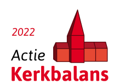 Gereg.nr. …………. (graag invullen indien bekend)Naam:…………………………………………Adres:………………………………………...Woonplaats: …………………………………Gereformeerde Kerk te NieuwendijkIBAN: NL78RABO0301505012Incassant-ID: NL88ZZZ302584825697Bedrag en termijnen invullenMijn toezegging voor geheel 2022 in ….. gelijke termijnen van elk € …….. is: 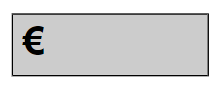 Betalingsgegevens invullenUw bankrekening invullen of eventueel corrigeren en de gewenste betaalwijze en betaalmaanden aankruisen. Daarna uw handtekening en de datum onderaan dit formulier plaatsen s.v.p.IBAN: NL……………………………….                      Emailadres: ……………………………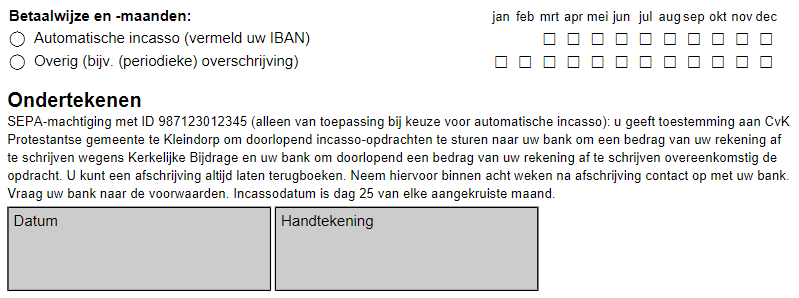 